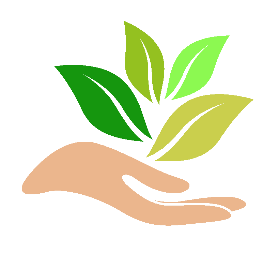 Closing Date: 28th February 2022Trauma Healing UK is a charity dedicated to providing opportunities for growth and recovery to those who have experienced poor mental health as a result of trauma. Our vision is for all trauma survivors in Scotland to have the resilience and skills needed to live a fulfilling and meaningful life despite their trauma.We are looking for a single trustee to join our board. We are looking for dedicated, empathic, and ambitious candidates who have an interest in mental heath and trauma and would like to be at the forefront of establishing and strategically leading a brand-new charity. Our values are extremely important to us and as such we also seek trustees whose values strongly align with that of the organisations. We have particular need for expertise in the following areas:Campaigning/PR – A trustee who can strategically raise awareness of the organisation and have the knowledge, expertise and contacts to do this effectively. HR- A trustee who provide guidance and support to ensure the highest standards of governance in policies and practice related to recruitment, retention, performance and reward as well as staff and trustee development.Governance and Legal – A trustee who can advise and guide the charity to ensure compliance with regulatory frameworks and relevant legislation. As a trustee you will:think strategically and creativelylead the organisation towards fully achieving its 10-year strategic planscrutinise the impact we are havingcommunicate clearly and sensitively in large group discussionsuse independent judgement to make decisions on behalf of the organisationbe committed to our mission, vision and values.Attend a minimum of 6 trustee meetings a year- We currently hold monthly meetings, but this may be reassessed once the charity is up and runningDiversity is critical for a board to be effective; enabling varied discussions, active debate and decision making, so that together we can have the greatest impact. We encourage applications from people with lived experience of mental health problems and from all ethnic, socio-economic, religious, and professional and personal backgrounds. Whether you are an experienced trustee or taking your first steps into governance, if you have the commitment, values and skills, we want to hear from you.We particularly encourage applications from:BAME groupsthose who have served in the militarythose who have lived experience of traumaFor more information about this role please get in touch with us via contact@traumahealingtogether.org 